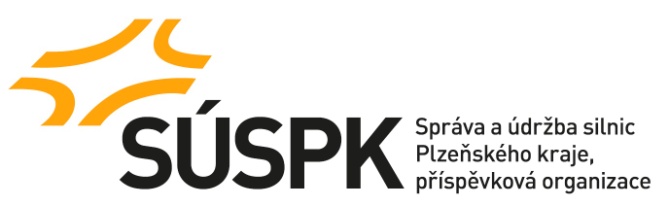 DODATEK Č. 2 SMLOUVY O DÍLO"III/180 4 Horní Bříza . Tovární ulice“uzavřené dle § 2586 a násl. zákona č. 89/2012 Sb., občanského zákoníkučíslo tohoto dodatku objednatele č.1: ................číslo tohoto dodatku objednatele č.2:………….číslo tohoto dodatku zhotovitele: ..................číslo smlouvy objednatele č.1: 8500001855číslo smlouvy objednatele č.2: 2018/2číslo smlouvy zhotovitele: 180285/18/CZDodatek je uzavřen v souladu s ust. o nepodstatných změnách smlouvy dle § 222 zák. č. 134/2016 Sb., o zadávání veřejných zakázek (dále jen „ZZVZ“) při naplnění podmínek dle ust. § 222 odst. 5 ZZVZ  Smluvní stranyObjednatel č. 1:Správa a údržba silnic Plzeňského kraje, p.o.zapsaná v obchodním rejstříku pod sp. zn.: Pr 737 vedenou u Krajského soudu v Plznisídlo: Koterovská 162, 326 00 Plzeňstatutární orgán:, generální ředitelIČO: 72053119	DIČ: CZ72053119e-mail: datová schránka: ¨telefon: +420 kontaktní osoba ve věcech technických:dále jen „objednatel č. 1“Objednatel č. 2:         Město Horní Břízasídlo: 			Tř. 1. máje 300, 330 12  Horní Břízazastoupený: 		, starostou městaIČO: 			00257770	DIČ:			CZ00257770tel: 			+420 datová schránka: 	kontaktní osoba ve věcech technických:        dále jen „objednatel č.2“Pod pojmem „objednatel“ uvedeným níže se rozumí oba objednatelé, není-li výslovně uvedeno jinak.Zhotovitel:Společnost Horní Bříza – Tovární ulicejejíž účastníky jsou:ALPINE Bau CZ a.s.Jiráskova 613/13, Krásno nad Bečvou757 01 Valašské Meziříčí – jako vedoucí společníkaSILNICE TOPOLANY a.s.Skladová 2438/6, Litice326 00 Plzeň – Východní předměstí – jako společníkSpolečnost je zastoupena vedoucím účastníkemALPINE Bau CZ a.s.zapsaná v obchodním rejstříku pod sp. zn.:oddíl B, vložka 10609 vedenou u Krajského soudu v Ostravěsídlo: 			Jiráskova 613/13, Krásno nad Bečvou, 757 01 Valašské Meziříčí zastoupená:		– pověřen k podpisuIČO:			026 04 795	DIČ:			CZ02604795telefon: 			+420 e-mail: 				datová schránka:		kontaktní osoba ve věcech technických: dále jen „zhotovitel“Úvodní ustanoveníMezi smluvními stranami byla dne 6.4.2018 uzavřena Smlouva o dílo, jejímž předmětem je provedení stavby s názvem: III/180 4 Horní Bříza – Tovární ulice (dále jen „SOD“).Změna SODS ohledem na nezbytnost provedení změn v rozsahu poskytnutých stavebních prací, dodávek a služeb podle SOD, které byly zjištěny až v průběhu realizace díla, se strany dohodly na tomto dodatku.Rozsah díla a cena díla se tímto dodatkem mění v souladu s písemným soupisem změn (změnový list) vč. rozdílového výkazu výměr zpracovaného ke stavebnímu objektu SO 130 Chodníky, SO 01 Jednotná kanalizace-západ, SO 02 Jednotná kanalizace –východ a SO 03 Dešťová kanalizace. Změnový list č.1 vč. rozdílového výkazu výměr tvoří přílohu tohoto dodatku.Změna rozsahu díla a ceny díla sjednaná tímto dodatkem odpovídá           vícepracím v celkové hodnotě: 1 813 806,28 Kč bez DPHz toho činí             cena  za část díla pro objednatele č.1 činí bez DPH: 448 286,85 Kč             cena  za část díla pro objednatele č.2 činí bez DPH: 1 365 519,43 Kč:Původní ujednání SOD o ceně díla dle čl. III. se mění následovně: Celková smluvní cena dle čl. 3.1. písm. a) SODbez DPH:		54 881 887,14 Kčse tímto dodatkem zvyšuje o částku 1 813 806,28 Kč bez DPH.Celková smluvní cena po změně provedené tímto dodatkem tak činí: bez DPH		56 695 693,42 KčCena díla za část díla pro objednatele č. 1 dle čl. 3.1. písm. b) SODbez DPH:	35 722 863,58 Kč se tímto dodatkem zvyšuje o částku 448 286,85 Kč    bez   DPH,  po změně provedené tímto dodatkem tak činí: bez DPH	           36 171 150,43 KčCena díla za část díla pro objednatele č. 2 dle čl. 3.1. písm. c) SODbez DPH:	19 159 023,56 Kč se tímto dodatkem zvyšuje o částku 1 365 519,43 Kč   Kč bez  DPH,  po změně provedené tímto dodatkem tak činí: bez DPH:	             20 524 542,99 KčOsobní údaje zástupců stran a kontaktních osob, závazek mlčenlivostiSmluvní strany berou na vědomí, že v souvislosti s uzavřením tohoto dodatku, resp. plněním původní smlouvy dochází za účelem zajištění komunikace při plnění tohoto dodatku, resp. smlouvy k vzájemnému předání osobních údajů zástupců a kontaktních osob smluvních stran v rozsahu: jméno, příjmení, akademické tituly apod., telefonní číslo a e-mailová adresa.Smluvní strany se zavazují informovat fyzické osoby, jejichž osobní údaje uvedly v tomto dodatku, resp. ve smlouvě, případně v souvislosti s plněním tohoto dodatku, resp smlouvy poskytnou druhé smluvní straně o takovém způsobu zpracování jejich osobních údajů a současně o jejich právech, jež jako subjekt údajů v souvislosti se zpracováním svých osobních údajů mají, tj. zejm. podat kdykoli proti takovému zpracování námitku.Smluvní strany se zavazují dodržovat mlčenlivost o osobních údajích, o kterých se dozví v souvislosti s plněním tohoto dodatku, resp. smlouvy nebo s nimi v souvislosti s touto smlouvou přijdou do styku. Smluvní strany jsou rovněž povinny zachovávat mlčenlivost o všech bezpečnostních opatřeních, jejichž zveřejnění by ohrozilo zabezpečení osobních údajů. Smluvní strany se současně zavazují zajistit, že budou v rámci smluvního vztahu založeného tímto dodatkem, resp. smlouvou uplatňovat zásady stanovené v nařízení Evropského Parlamentu a Radu (EU) 2016/679 ze dne 27. dubna 2016, o ochraně fyzických osob v souvislosti se zpracováním osobních údajů a volném pohybu těchto údajů a o zrušení směrnice 95/46/ES (obecné nařízení o ochraně osobních údajů), které nabylo účinnosti dne 25. 5. 2018 (dále jen „Obecné nařízení“ nebo rovněž „GDPR“). Povinnost mlčenlivosti trvá i po ukončení účinnosti tohoto dodatku, resp. smlouvy.Smluvní strany se zavazují zajistit, že jejich zaměstnanci a další osoby, které přijdou do styku s osobními údaji v souvislosti s plněním tohoto dodatku, resp. smlouvy, budou zavázáni k mlčenlivosti ve stejném rozsahu, jakou jsou povinností mlčenlivosti zavázány smluvní strany dle tohoto dodatku.Za porušení závazku mlčenlivosti dle tohoto dodatku se nepovažuje poskytnutí osobních údajů třetí straně, které je nezbytné pro plnění tohoto dodatku, resp. smlouvy nebo plnění povinnosti stanovené právním předpisem nebo které bylo učiněno se souhlasem subjektu údajů.Je-li smluvní stranou fyzická osoba, bere na vědomí, že druhá smluvní strana zpracovává její osobní údaje v rozsahu osobních údajů uvedených v tomto dodatku, resp. smlouvě za účelem uzavření a splnění tohoto dodatku, resp. smlouvy, zajištění komunikace smluvních stran při plnění tohoto dodatku, resp. smlouvy a za účelem případného uplatnění nároků ze smlouvy. Smluvní strana bere na vědomí, že v souvislosti se zpracováním jejích osobních údajů jí vznikají práva uvedená v  GDPR a na http://www.suspk.eu/o-nas/informace-ohledne-gdpr/ a současně potvrzuje, že o těchto právech byla druhou stranou náležitě informována.Závěrečná ustanoveníSmluvní strany berou na vědomí, že tento dodatek včetně všech jeho příloh podléhá povinnému zveřejnění zejm. podle zák. č. 340/2015 Sb., zákon o registru smluv.Zhotovitel výslovně souhlasí s tím, že objednatel zveřejní úplné znění tohoto dodatku vč. příloh, tj. tento dodatek bude uveřejněn v podobě obsahující i případné osobní údaje nebo údaje naplňující parametry obchodního tajemství, pokud zhotovitel nejpozději do uzavření tohoto dodatku nesdělí objednateli ty údaje, resp. části návrhu dodatku (příloh), jejichž uveřejnění je zvláštním právním předpisem vyloučeno (např. osobní údaje, údaje naplňující parametry obchodního tajemství nebo důvěrné informace ve smyslu ust. § 218 ZZVZ), spolu s odkazem na konkrétní normu takového zvláštního právního předpisu a konkrétní důvody zákazu uveřejnění těchto částí. Řádně a důvodně označené části dodatku (příloh) nebudou uveřejněny, popř. budou před uveřejněním znečitelněny. Splnění povinnosti uveřejnit dodatek (případně i SOD) dle zák. č. 340/2015 Sb. zajistí objednatel č. 1.Zhotovitel a objednatel č. 2. je povinen uveřejnit tento dodatek v souladu s ust. § 5 odst. 1 zák. č. 340/2015 Sb. nejpozději do 3 měsíců od jeho uzavření, nebude-li tento dodatek zveřejněn objednatelem č. 1 nejpozději do jednoho měsíce po jeho uzavření.Tento dodatek je vyhotoven v počtu šest vyhotovení, z nichž každá strana obdrží po dvou.Smluvní strany se dohodly, že plnění, jež je v souladu se SOD ve znění tohoto dodatku a bylo případně poskytnuto smluvními stranami v době mezi uzavřením tohoto dodatku a nabytím jeho účinnosti je považováno za plnění dle SOD ve znění tohoto dodatku.Tento dodatek je uzavřen dnem podpisu poslední smluvní strany a nabývá účinnosti dnem uzavření, pokud zvláštní právní předpis (zejm. zák. č. 340/2015 Sb.) nestanoví jinak.Objednatel č. 2 prohlašuje, že z jeho strany jsou splněny všechny podmínky pro platnost tohoto dodatku dle zákona č. 128/2000 Sb., o obcích, v platném znění a že uzavření tohoto dodatku bylo schváleno usnesením rady města Horní Bříza dne…………………..Seznam přílohNíže uvedené přílohy jsou nedílnou součástí tohoto dodatku:změnový list č.1 s rozdílovým výkazem výměrobjednatel č. 1:					zhotovitel:V Plzni dne ___________				V ___________  dne ______________________________________				_____________________Správa a údržba silnic Plzeňského kraje, p.o.		ALPINE Bau CZ a.s. generální ředitel						pověřen k podpisuobjednatel č. 2:V Horní Bříze dne __________________________________________ Město Horní Břízastarosta města